Réseau Avignon 2 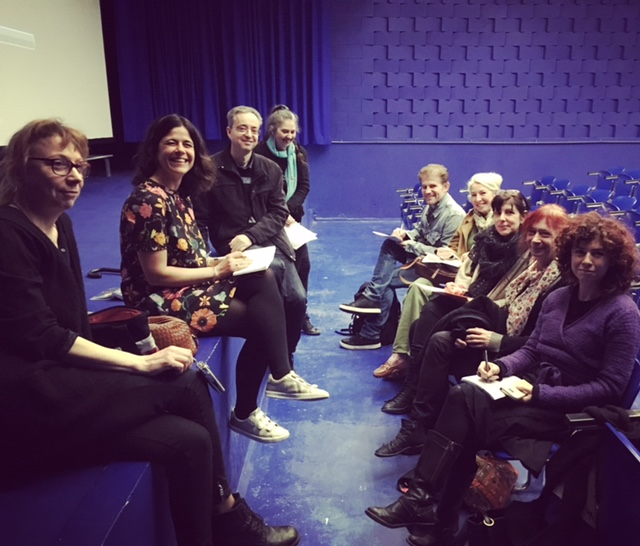 Thème du J2 : Une visite à la collection Lambert  L’équipe :Meyrieux Stéphane, collège Diderot : Sorgues,Cortes Murielle, collège Voltaire : Sorgues,Cousin Eléonore, collège Lou Vignarés : Vedène,Duclos Mélodie, collège Lou Vignarés : Vedène,Buisson Adeline, collège J Vernes : le Pontet,Bianchini Ségolène, collège J Vernes : le Pontet,Raynal Isabelle, collège J Bouin : Isle sur Sorgues,Biraben Mireille, collège A Frank : Morières les Avignon,Fabre Isabelle, collège A Frank : Morières les Avignon,Charraix Christophe, collège Aausio : Orange. Une visite à la collection Lambert : Donner envie à tous.Produire un document : « Kit main libre »Comment visiter la collection sans rdv  avec un médiateur et que peut on faire avec les élèves ?Comment donner envie et rendre les élèves responsables ?Quels souvenirs, quelles traces ?L’envie de revisiter cette structure muséale ou/et d’en découvrir une autre.Les ressentis :Un stage très  positif car il a permis des échanges personnalisés et concrets. Une grande envie de la part de nous tous de renouveler cette aventure.Contact pour la collection :                         Eléonore Cousin              La Collection Lambert pour les ScolAirEswww.facebook.com/lacollectionlambertpourlesscolaires                     5, rue violette 84000 Avignon                              04.90.16.56.20Le kit  main libre disponible en pièces jointes